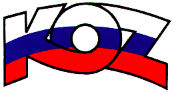 KONFEDERÁCIA ODBOROVÝCH ZVÄZOV SLOVENSKEJ REPUBLIKYMateriál na rokovanieHSR SR 27.5.2019                                                                                                                                         bod 13S T A N O V I S K Ok návrhu zákona, ktorým sa mení a dopĺňa zákon č. 414/2012 Z. z. o obchodovaní s emisnými kvótami a o zmene a doplnení niektorých zákonov v znení neskorších predpisov Popis návrhuDôvodom predloženia návrhu zákona je transpozícia smernice Európskeho parlamentu a Rady (EÚ) 2018/410 zo 14. marca 2018, ktorou sa mení smernica 2003/87/ES s cieľom zlepšiť nákladovo efektívne znižovanie emisií a investície do nízkouhlíkových technológií a rozhodnutie (EÚ) 2015/1814. Cieľom je prispôsobiť nastavenie schémy obchodovania s emisnými kvótami skleníkových plynov v Únii pre štvrté obchodovateľné obdobie (2021 - 2030).Návrh zákona upravuje niektoré základné pojmy (povinný účastník systému obchodovania, prevádzkovateľ lietadla, prevádzkovateľ komerčnej leteckej dopravy, nový účastník systému obchodovania, modernizačný fond, výrobca elektrickej energie), medzinárodné kredity, využitie výnosov z aukcií, modernizačný fond, platnosť emisných kvót, ustanovuje povinnosť Ministerstva životného prostredia Slovenskej republiky zverejňovať informácie a podávať správy v súvislosti s kompenzáciami nákladov súvisiacich s emisiami skleníkových plynov do cien elektrickej energie a odstraňuje neplatné ustanovenia. Stanovisko KOZ SRKOZ SR nemá k predloženému návrhu zákona pripomienky.Závery a odporúčaniaKOZ SR odporúča predložený návrh zákona na ďalšie legislatívne konanie.